Chung kết Chương trình Game show “Thắp sáng tài năng xứ Nhãn” Thực hiện Kế hoạch phối hợp số 174/KHPH-PTTH-GDĐT-VNPT ngày 18/3/2021 của Đài Phát thanh - Truyền hình tỉnh, Sở Giáo dục và Đào tạo, VNPT Hưng Yên về Kế hoạch phối hợp tổ chức triển khai Chương trình Game show “Thắp sáng tài năng xứ Nhãn” năm 2021, Trải qua 12 chương trình vòng cơ sở, 4 chương trình vòng tứ kết của 36 trường THCS của 10 huyện, thị xã, thành phố tranh tài, Sáng Chủ nhật ngày 11/4/2021 tại Đài Phát thanh và Truyền hình Hưng Yên diễn ra vòng Chung kết Chương trình Game show “Thắp sáng tài năng xứ Nhãn” của 04 trường THCS trên địa bàn tỉnh: THCS Hải Triều (huyện Tiên Lữ), THCS Nguyễn Quốc Ân (thành phố Hưng Yên), THCS Đoàn Thị Điểm (huyện Yên Mỹ) và THCS Lê Quý Đôn (huyện Kim Động).Chương trình Game show “Thắp sáng tài năng xứ Nhãn” nhằm tạo ra sân chơi bổ ích, lành mạnh, giúp học sinh thể hiện sự hiểu biết, kiến thức, phát triển kỹ năng sống, có cơ hội khẳng định năng lực, ý chí của lứa tuổi mình. Đồng thời, góp phần gắn kết tình cảm thầy - trò, tôn vinh nghề dạy học; góp phần giữ gìn, phát huy giá trị truyền thống, văn hóa của địa phương, dân tộc.Chương trình Game show “Thắp sáng tài năng xứ Nhãn” có tổng thời lượng là 45 phút, gồm 4 phần: phần 1 tài năng xứ Nhãn; phần 2 xứng danh đất học; phần 3 giao lưu với các học trò xứ Nhãn và phần 4 Sân trường sôi động (kéo co, nhảy lò cò…).Kết thúc 4 phần thi, Ban tổ chức trao Giải Nhất cho trường THCS Nguyễn Quốc Ân (thành phố Hưng Yên) với tổng số 145 điểm; giải Nhì thuộc về THCS Đoàn Thị Điểm (huyện Yên Mỹ) và đồng giải Ba: THCS Lê Quý Đôn (huyện Kim Động) và THCS Hải Triều (huyện Tiên Lữ).Một vài hình ảnh về Chung kết Chương trình Game show “Thắp sáng tài năng xứ Nhãn”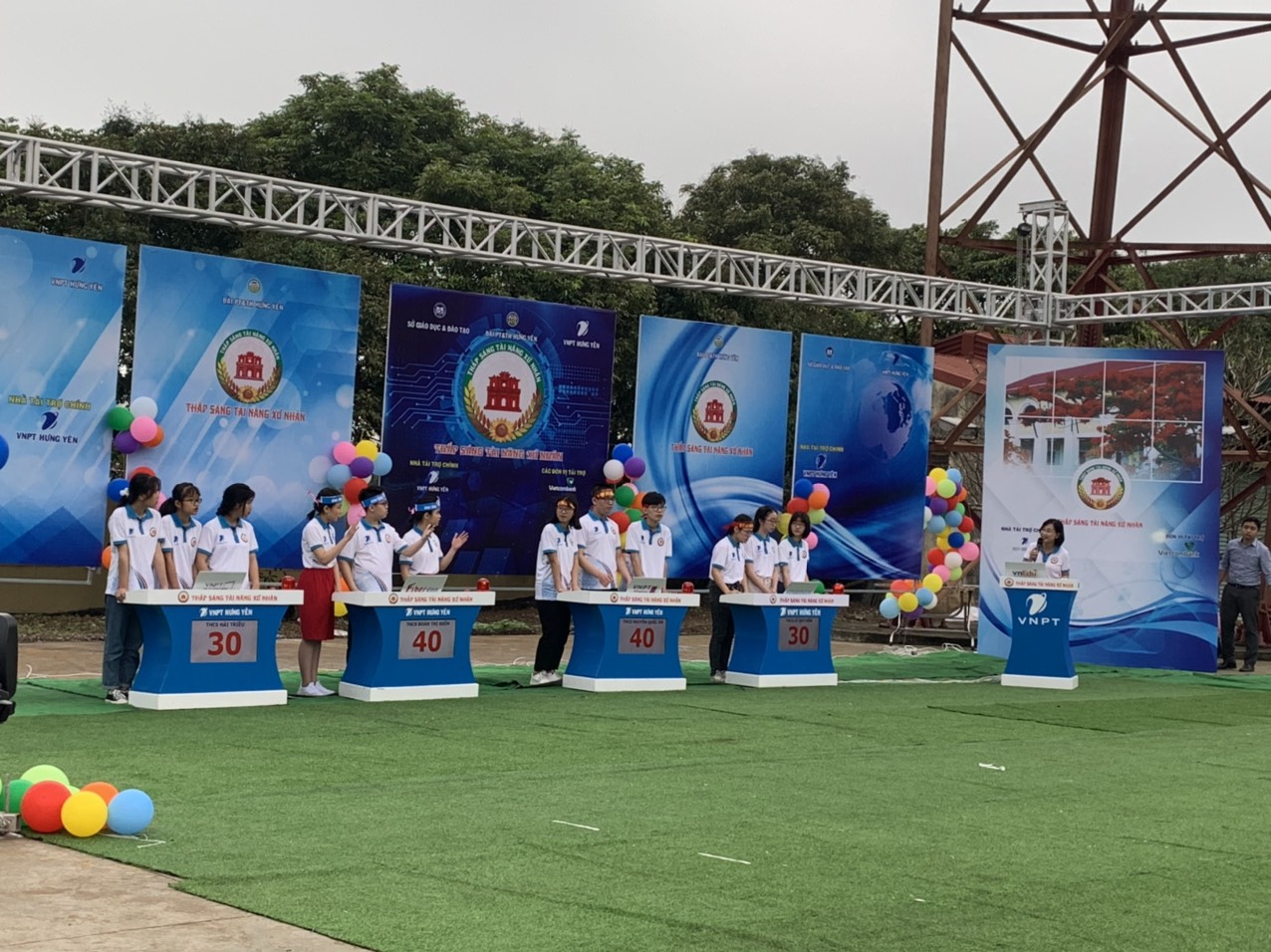 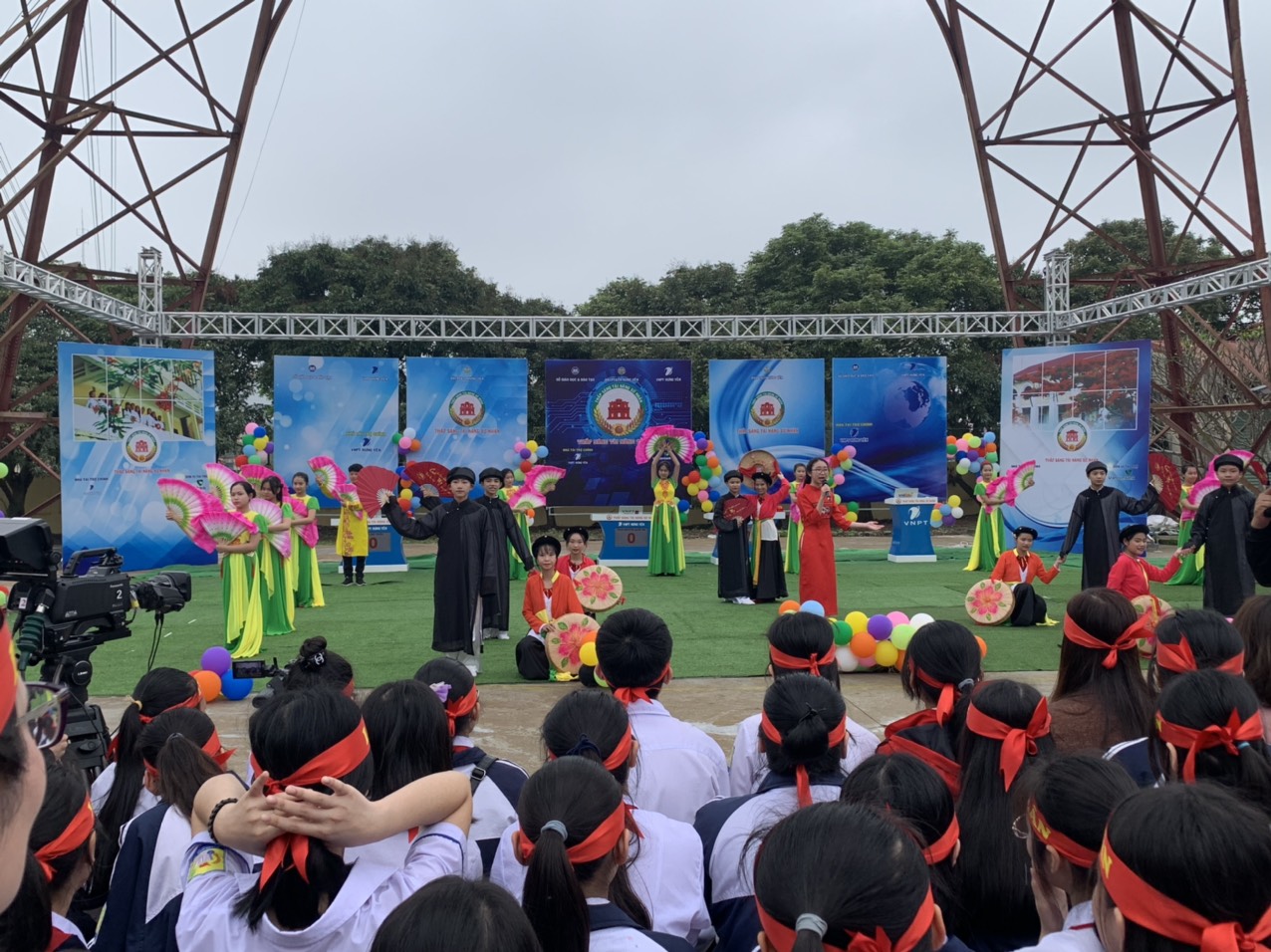 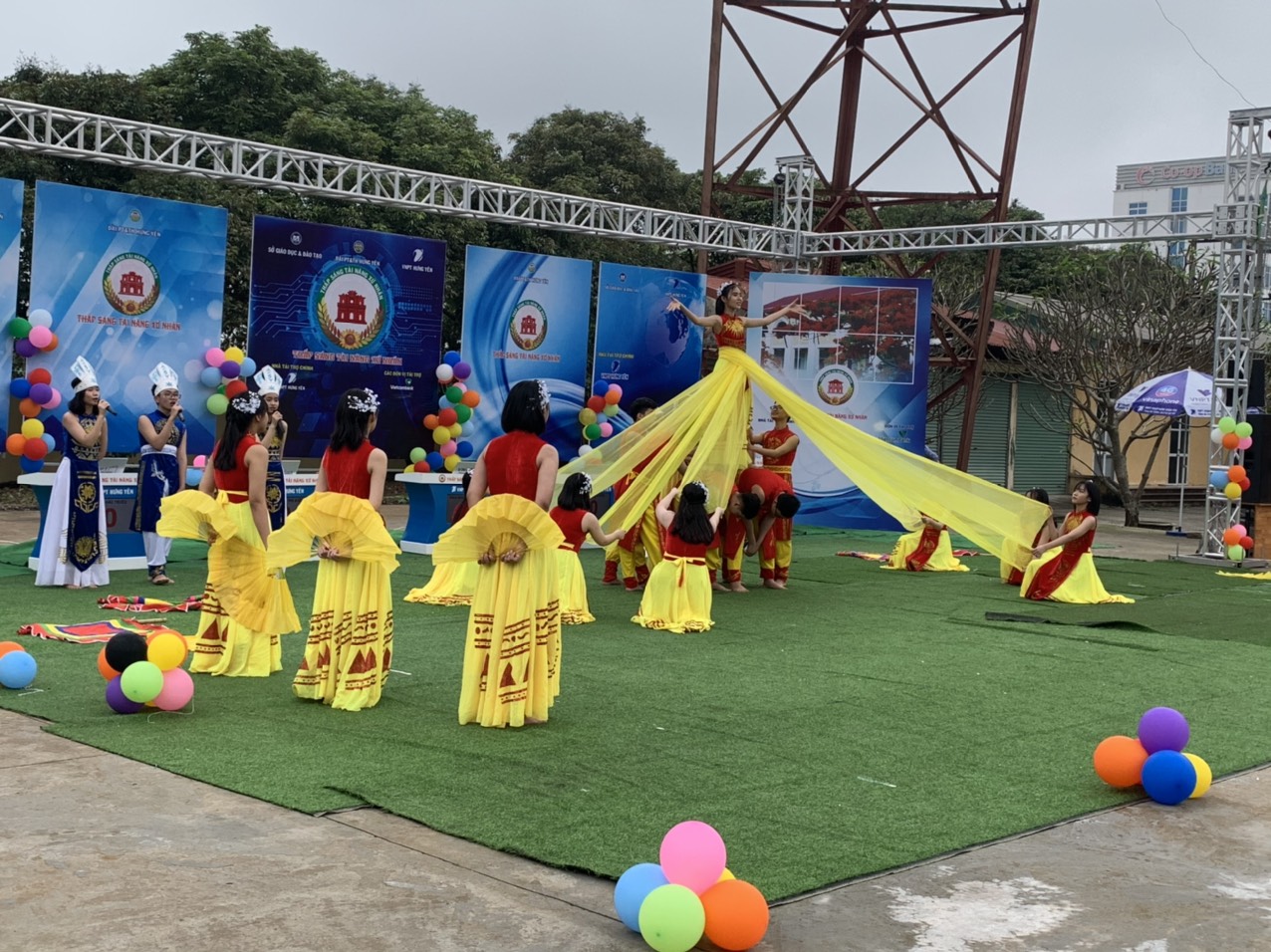 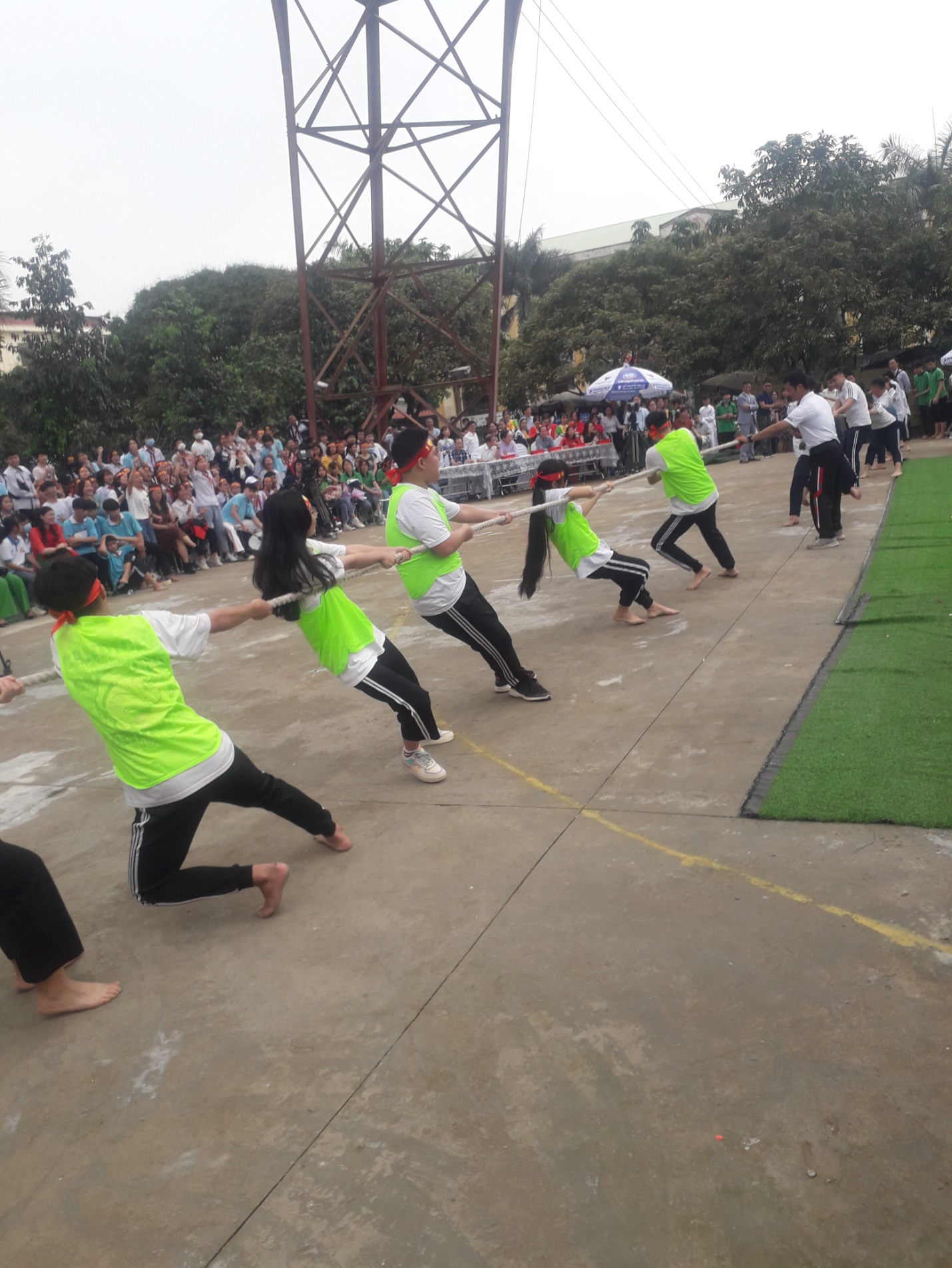 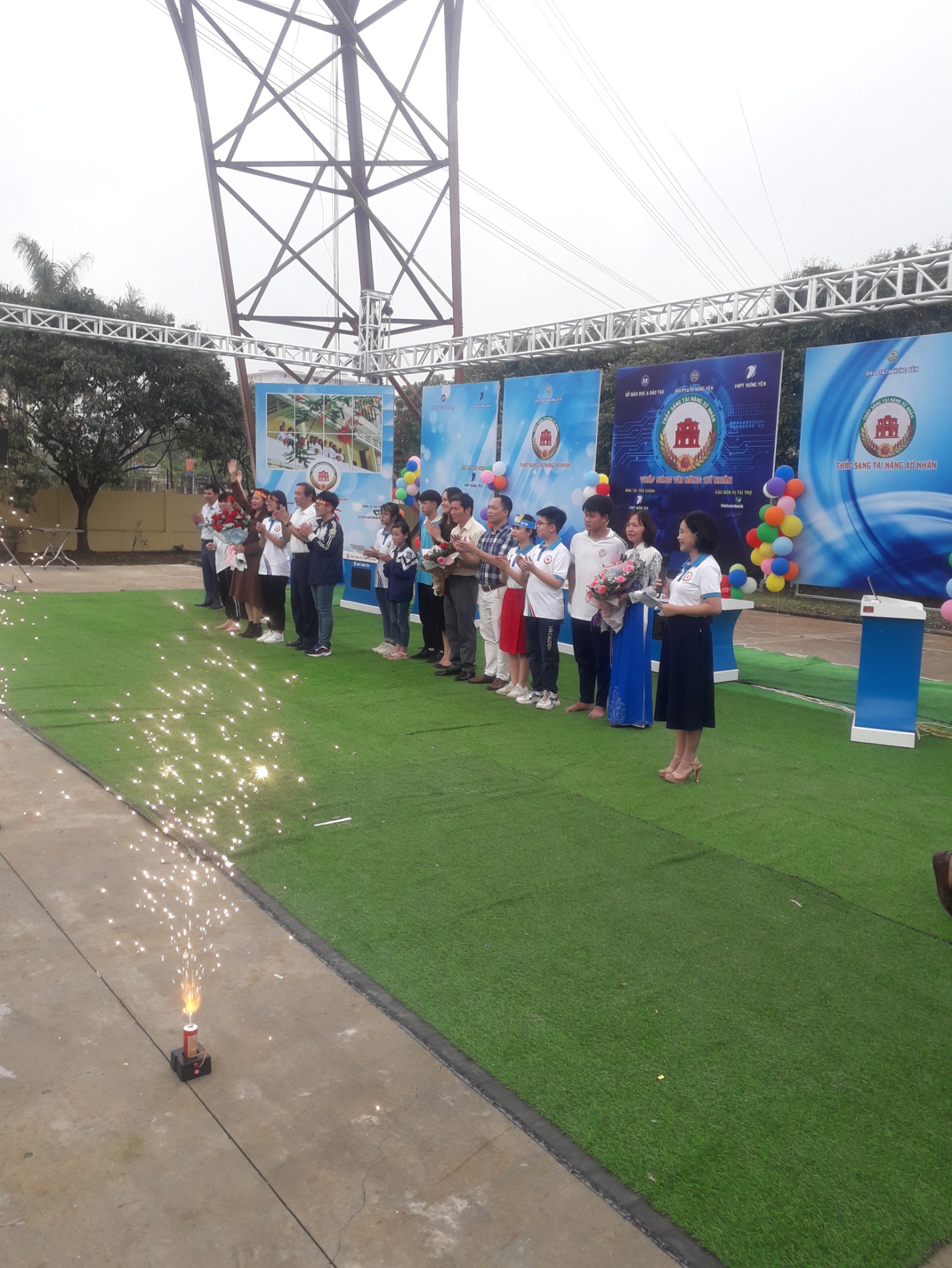 